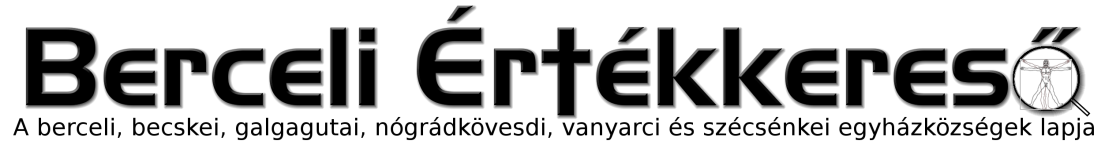 VII. évf. 12. szám Nagybőjt 4. vasárnapja	2020. március 22.Gyászjelentés2020. március 21-én életének 73., papságának 47. évében súlyos betegség következtében elhunyt Vigassy Mihály atya.Született Budapesten, 1947. szeptember 21-én, szentelték Esztergomban, 1973. június 19-én. VI. éves a Bp. Hittudományi Akadémián 1973–74, káplán Nyergesújfalun 1974–75, Bp.-Törökőrön 1975–79, Bp.-Óbuda-Hegyvidéken 1979–80, plébános Bp.-Szentendrei úton (Kövi Szűz Mária)1980–2002., Budapest-Krisztinavárosban 2002-2020.
Esperes 1993–2002, pápai prelátus 1994, é. esperes 2002-.A Regnum Marianum közösség tagja, 4 éven át házfőnöke volt.Krisztinavárosi plébánosként a Szent Gellért Általános Iskola és Gimnázium lelki vezetője és tanára volt. Imádkozzunk érte! Temetéséről később adunk tájékoztatást.A Váci Egyházmegye és a rokonság fájó szívvel, de Isten akaratában megnyugodva tudatja, hogy szeretett paptestvérünk KISZEL MIHÁLY címzetes prépost, címzetes esperes, 2020. március 14-én, életének 76., papságának 52. évében szentségekkel megerősítve hazatért az Úrhoz.Elhunyt paptestvérünkért az engesztelő szentmiseáldozatot 2020. március 27-én, 10 órakor mutatjuk be a kistarcsai templomban, majd 11 órakor a kistarcsai temetőben (Kistarcsa, Erdei Ferenc utca) helyezzük örök nyugalomra. Mindkét szertartást kizárólag családi körben végezzük. Ugyanebben az időben mindezt a Váci Egyházmegye facebook oldalán élőben közvetítjük.Paptestvérünk 1945. március 9-én született Kistarcsán. 1968. április 21-én Vácon szentelték pappá.  Káplán-hitoktató: Sándorfalván 1968-1969, Kiskunfélegyháza-Óplébánián 1969-1975, Cegléd-Óplébánián 1975-1981, Lakitelken 1981-1984, Püspöki tanácsos 1993. Plébános: Cegléd-Óplébánián 1984-2004. Címzetes esperes 1984. Benemonostori címzetes prépost 1997. Cegléd-abonyi kerületi esperes 1998-2004. Plébános: Cegléd-Újplébánián 2002-2004. Szentszéki bíró 1993-2013. Plébános: Albertirsán 2004-2018. Plébániai kormányzó: Ceglédbercelen 2008-2018. 2018-ban vonult nyugdíjba. Paptestvérünk a régi klasszikus értelemben vett papjaink közé tartozott. Gondosan végezte a lelkipásztori szolgálatot. Foglalkozott a fiatalokkal is. Gyerekeknek szép misztériumjátékokat rendezett. Nagyon gonddal kezelte az egyházközségek anyagi javait. Szolgálati helyein a templomok gondozása is szívügye volt. Kitűnt az irodai szolgálat végzésében is. Mint nyugdíjas pap kisegítette paptársait. Hűséges papi életéért Krisztus, az Örök Főpap adjon jutalmat az Atyai ház örömében! R.I.P.HIRDETÉSEK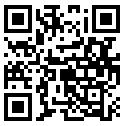 Bercelen a 8. csoport, Galgagután az 2. csoport takarít.Mint a püspöki rendelet is előírta, lehetőleg kerüljük a készpénzhasználatot is. A mai napon templomainkban bevezetjük a kriptovalutával való, azaz elektronikus úton, érintés nélküli adományozás és perselyezés lehetőségét. A COVID-19 járvány Kínában való visszaszorításában szerepet játszhatott az is, hogy ott is kerülték a készpénzhasználatot, hiszen ott már általános a mobiltelefonnal történő elektronikus fizetés.A Berceli Plébánia BITCOIN tárcája: 1GWPQYAuLHRmiAaFKHxzG6D2pyHS1nWoR8Kérjük, a megjegyzésbe írják be nevüket, illetve melyik egyházközségünket támogatják adományukkal.2020.03.23.	H		17:00	Szentmise a Berceli Templomban a COVID-19 járványban elhunyt paptestvérekért: Salerno-Campagna-Acerno egyházmegyéből: Ft. Alessandro Brignone (45 éves volt), Ft. Remo Rota (77)Pármai egyházmegye: Andrea Avanzini (54), Ft. Franco Minardi, Ft. Nicola Masi, Ft. Pietro Montali (89), Ft Fermo Fanfoni (82), Giuseppe Fadani (83)Piacenza-Bobbio egyházmegyéből: Ft. Carlo Patti, (66), Ft. Mario Boselli és Ft. Giovanni Boselli (87 éves ikertestvérek voltak), Ft. Giorgio Bosini (79), Ft. Giovanni Cordani (83)Bergamói egyházmegyéből: Ft. Remo Rota (77 éves), Ft. Silano Sirtoli (59), Ft. Giancarlo Nava (70), Ft. Enzo Zoppetti (88), Ft. Francesco Perico (91), Ft. Gian Pietro Paganessi (79), Ft. Remo Luiselli (81), Ft. Gaetano Burini (83), Ft. Umberto Tombini (83), Ft. Giuseppe Berardelli (72), Ft. Giancarlo Nava (70), Ft. Silvano Sirtoli (59), Ft. Tarcisio Casali (82), monsignor Achille Belotti (82), Ft. Mariano Carrara (72), monsignor Tarcisio Ferrari (84), Ft. Vincenzo Rini (75), Ft. Mario Cavalleri (104), Giuseppe Aresi (91) Ft. Albino Aglio (93)Piemonte-i egyházmegyéből: Ft. Mario Defechi (89), Ft Giacomo Buscaglia (82)Brescia egyházmegyéből: Ft. Angelo Cretti, Ft. Diego Gabusi, Ft. Giovanni Girelli (74)Cremona egyházmegye: Monsignor Vincenzo RiniMilanoi egyházmegye: Ezio Bisiello (64), Marco Barbetta (82), Luigi Giussani (70) Guastalla egyházmegye: Ft. Guido Mortari (83)https://www.catholicnewsagency.com/news/at-least-28-priests-in-northern-italy-have-died-from-covid-19-41729?fbclid=IwAR1kRKz09DVrwUAYBCM8iTm1LPTZC8QoUZWbQmrclIM_3A2zpB4Uxlnk3TUhttps://www.avvenire.it/attualita/pagine/coronavirus-i-preti-morti-emilia-lombardia2020.03.24.	K	17:00	Szentmise a Berceli Templomban Emmanuel Delmas a francia Angers-is egyházmegye püspökéért, aki még most is beteg SARS-CoV2- vírussal.The Archbishop of New Orleans, Gregory M. AymondAntonio Napolioni Cremonai püspök atya, aki meggyógyult2020.03.25.	Sz		17:00	Szentmise a Berceli Templomban2020.03.26.	Cs		17:00	Szentmise a Berceli Templomban Elh. Csordás Emmánel Lázár Gábriel2020.03.27.	P		17:00	Szentmise a Berceli Templomban2020.03.28.	Sz		11:00	Online jegyesoktatás: https://classroom.google.com/				Kurzus kódja: oroqgp6		17:00	Szentmise a Berceli Templomban2020.03.29.	V		08:30	Szentmise a Berceli TemplombanAz időpontok változtatásának jogát a jelen körülmények között fenntartjuk!Hivatali ügyintézés: Római Katolikus Plébánia 2687 Bercel, Béke u. 20.tel: 0630/455-3287 web: http://bercel.vaciegyhazmegye.hu, e-mail: bercel@vacem.huBankszámlaszám: 10700323-68589824-51100005